Dorset School Aged Immunisation Pathways for the 2023/24 academic year Introduction This information aims to support local practices in understanding the school aged immunisations programme for the 2023/24 academic year, including any changes to the schedule. We hope you find this information useful and clear: if you have any comments, suggestions or queries please contact the Vaccination and Screening Team on England.swvast@nhs.net. Overview of School Aged Immunisations From September 2023, the following immunisations will be delivered by the school aged immunisation provider: Influenza: Reception up to Year 11 in mainstream schools (including home-schooled and other children not in mainstream education) and reception up to but not including 18 years old in special schools.    HPV dose 1: Year 8 girls and boys  Men ACWY: Year 9  Td/IPV: Year 9  Measles, Mumps and Rubella (MMR) catch up vaccinations Please note that the flu community clinic schedule for the Dorset school aged immunisations provider is available at the end of this document.  GP Checklist  Check that all data on immunisations delivered by the school aged immunisation provider that has been sent to you has been uploaded onto your GP practice patient records.  Check that all data on immunisations you have given in your practice has been sent to the Child Health (CHIS) team. This includes any vaccination from the routine schedule given as a travel vaccination.  If you are unsure, send it again or contact the Child Health (CHIS) team (provide.chisdorset@nhs.net) to discuss this with them. You will receive a summary report of any students with routine immunisations outstanding who are now outside of the school programme. These children will receive a letter from CHIS asking them to make an appointment with their GP practice.   Review how young people are invited for vaccinations at your surgery and whether this meets their needs.  Points to consider: Are the sessions outside of school hours? Can the young people get to your surgery for the appointments?  Consider evening or weekend sessions for parents to be able to attend appointments too. Are you sending patient information leaflets (PILs) to ensure young people are aware of what they are being invited for? Are you using text messaging reminders? Make sure you are promoting school aged immunisations through leaflets, posters and through links on your website. 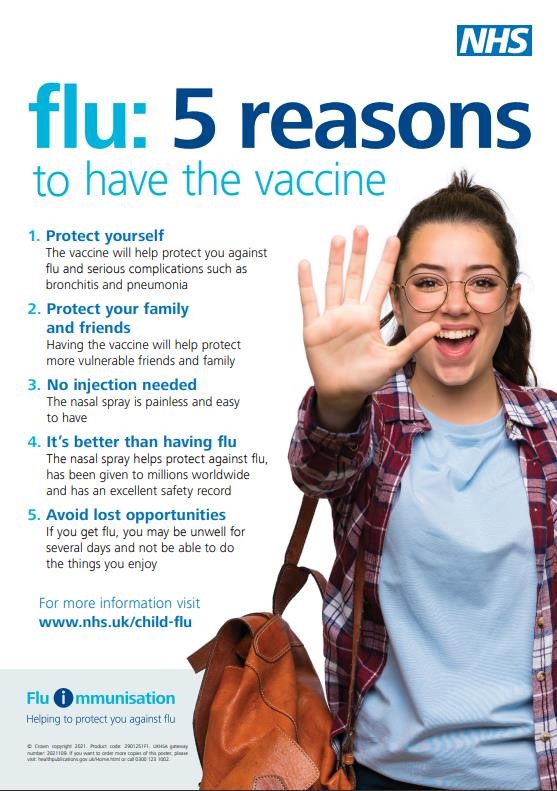 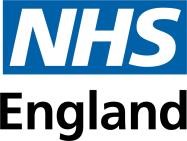 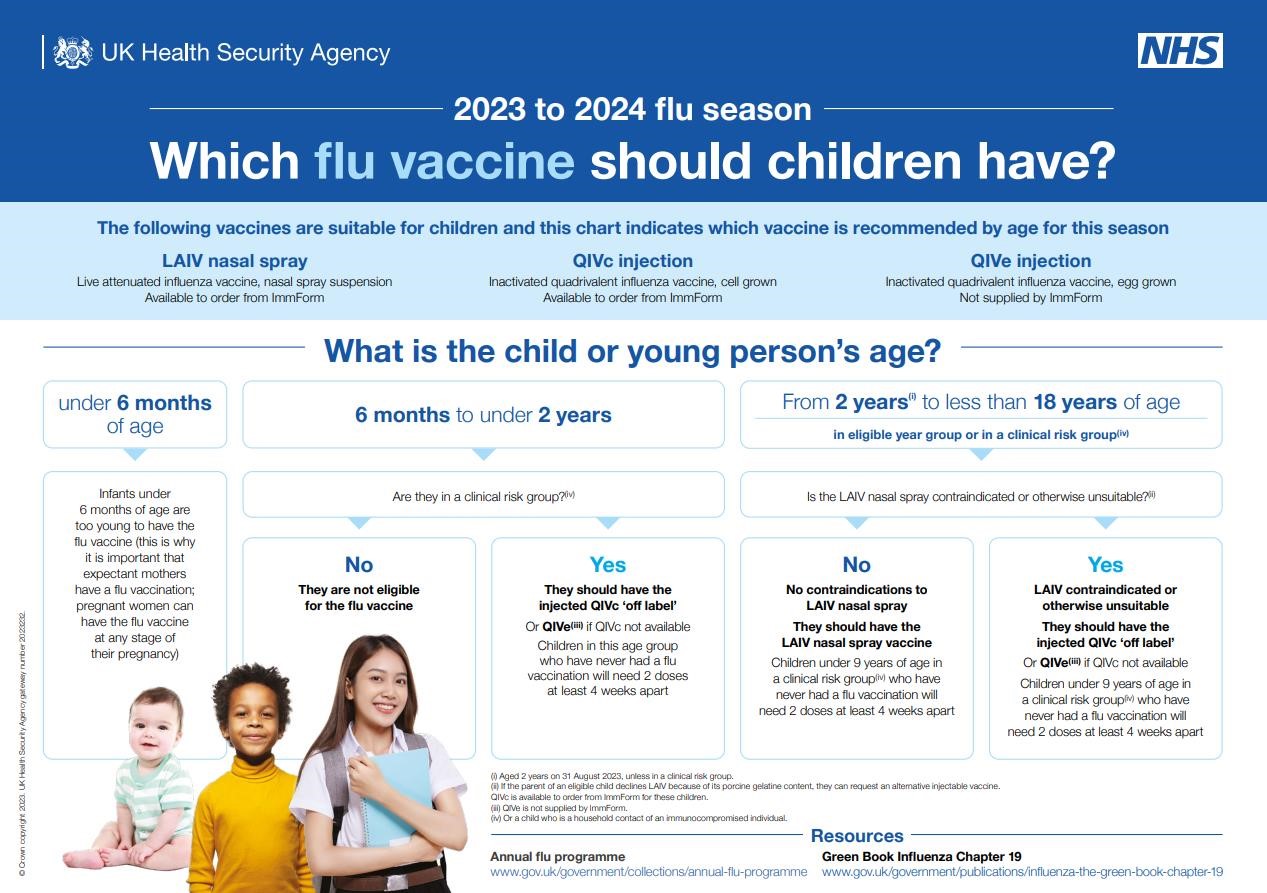 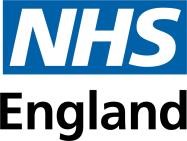 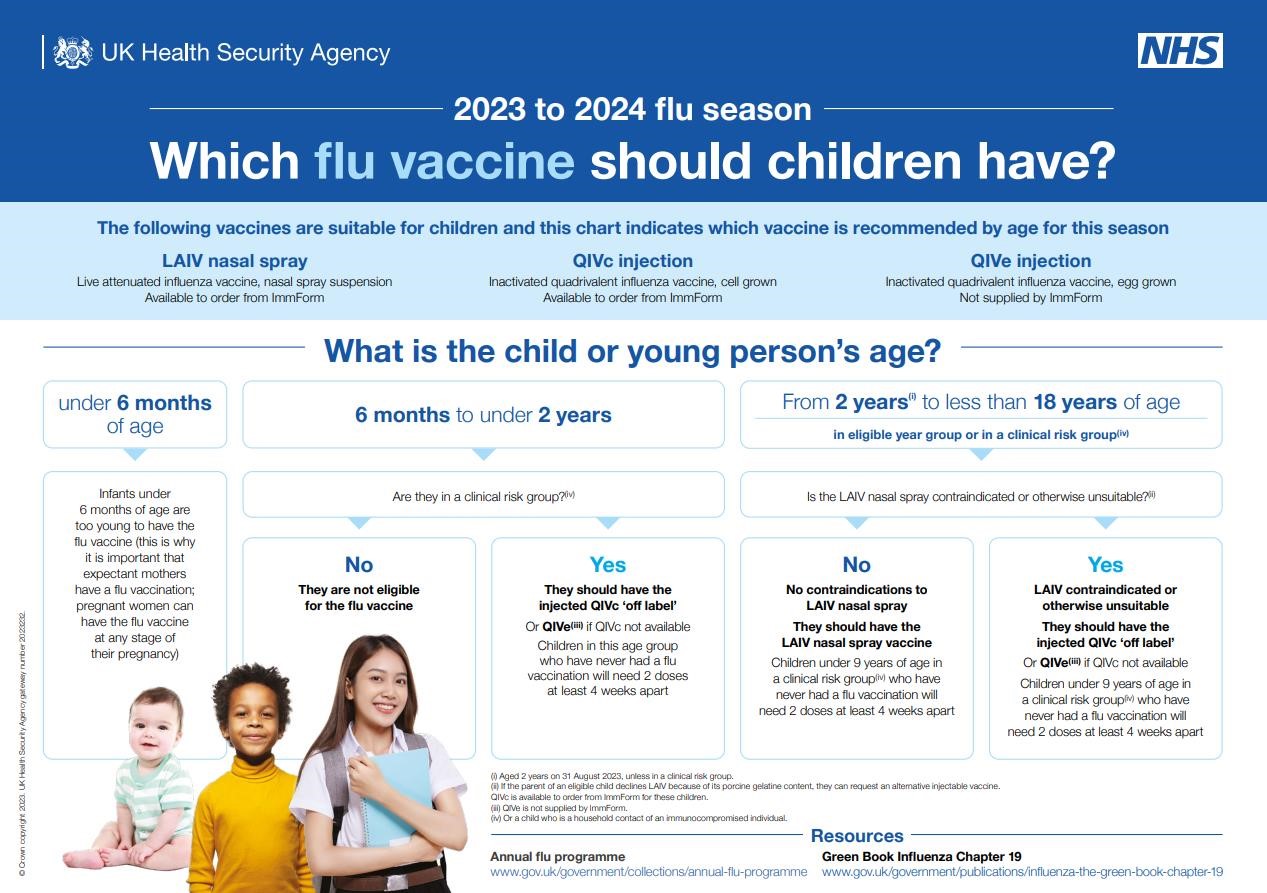 Changes to Vaccinations and Immunisations in 2023/24  These changes are to reflect forthcoming changes to the routine vaccination schedule recommended by JCVI (information on this found here: Letter: General Practice contract arrangements in 2023/24 HPV  As recommended by the JCVI, from 1st September 2023, the HPV vaccination programme will 	 move from a 2 dose to 1 dose schedule for the routine adolescent programme including all those who remain eligible up to the age of 25. This change will not apply to those who are HIV positive or those who are immunocompromised for whom the three 	-dose schedule will remain.  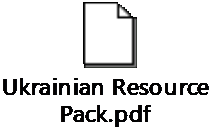 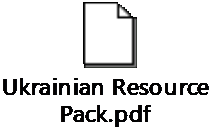 This change will align HPV vaccine doses across age grou 	ps, as well as aligning school, sexual health, and general practice provision, thus minimising the risk of conflicting or missing doses.  As such, practices will deliver just one dose of the HPV vaccine in most cases from  	September 2023. Eligibility for girls is up to the age of 25 years. Eligibility for boys is based on age for those born on or after September 2006.    	Migrant health - Vaccinating children  To support healthcare professionals, guidance on screening and immunisations for individuals who are fleeing conflict can be found here:  	         Further information on migrant health and immunisations can be found here: Moved to the UK: migrant immunisation - GOV.UK (www.gov.uk)  For children of refugees and asylum seekers, they may have had different vaccinations to the UK routine immunisation schedule. Please see the links below which may be helpful when checking vaccination status: Vaccination process for HPV Vaccination of individuals with uncertain or incomplete immunisation status 	(publishing.service.gov.uk) 	 International-versus-UK-vaccination-schedules-August-2022.xlsx (live.com) For immunisation queries and support, please contact the NHS England Vaccinations and  Screening Team: England.swicars@nhs.net Vaccination Process for Meningitis ACWY Usually, children 	Has the vfrom age 10 are  	child ever not normally 	received a  eligible for Men 	dose of  ACWY until they 	MenC reach 13-15 years 	conjugate 	No  	old 	vaccine? Year 9 children will be  	Child misses invited to attend a 	Men ACWY vaccination session. If  they miss this session, they will be invited to a  	Child attends mo p-up session by the 	session and school aged 	receives   immunisation team 	Men ACWY By the end of 	Has the  year 9, child Yes children received a should have  	dose of Men already been  	ACWY offered Men 	conjugate  ACWY 	since the 	No  vaccination 	age of 10? Explain child 	Yes 	will be offered vaccination in school year 9 GP practice to vaccinate with Men ACWY. Information  No further Men ACWY passed to vaccination is then CHIS required in school year 9. The school aged immunisation team will attempt to catch-up any child who misses Men ACWY up to the end of year 11. If the child is in year 10 or above, they can also receive vaccination at their GP. Information passed to CHIS Child is up to date with vaccination and does not need another dose of Men ACWY SAIS or GP to vaccinate with Men ACWY until end 	of year 11. GP can 	Information vaccinate anyone from 	passed to age 14 up to age 25 	CHIS Older groups eligible through opportunistic vaccination Men ACWY vaccination should be offered by GP practices to eligible young adults aged 14 or  older who have missed a school aged immunisation provider offer on an opportunistic basis or  who self-present at the GP practice, unless immunisation is contraindicated.  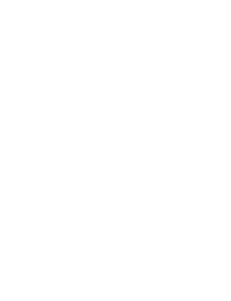 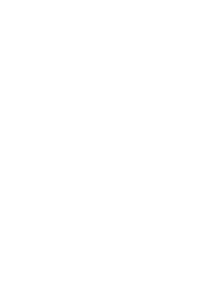 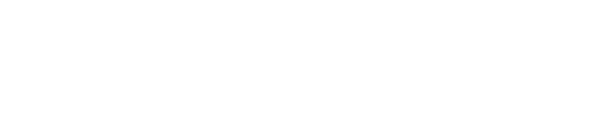 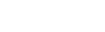 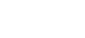 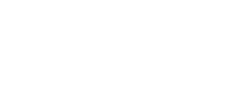 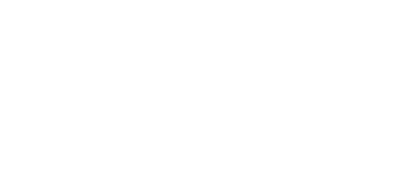 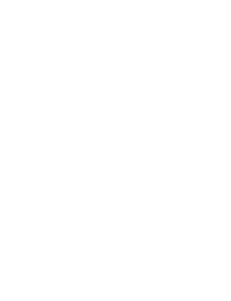 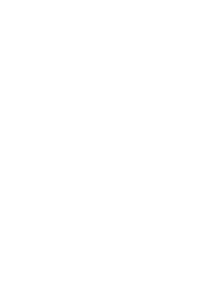 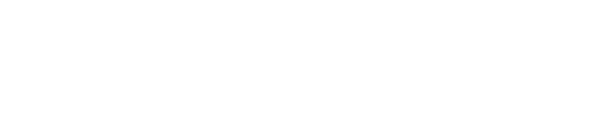 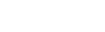 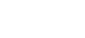 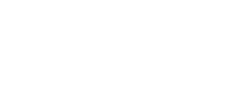 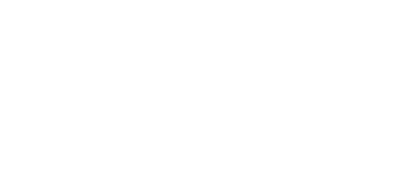 Eligible patients must be under the age of 25 years at the time of vaccination and include: those attending university/further education for the first time at the time of vaccination  those aged 19 years on 31 August 2023  those eligible from August 2015 remain eligible up to the day before their 25th birthday  those vaccinated at any time during the period 1 April 2023 to 31 March 2024 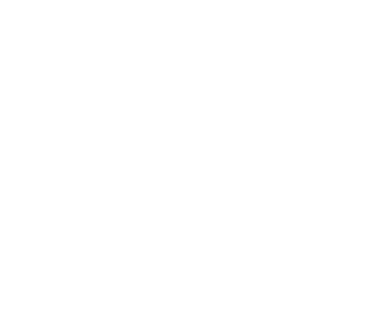 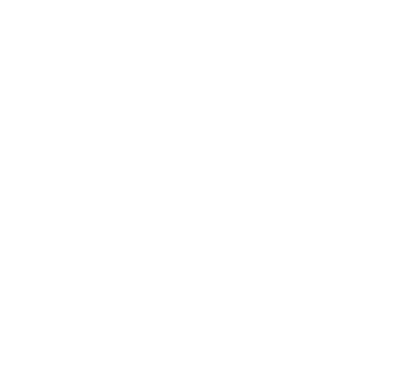 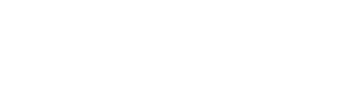 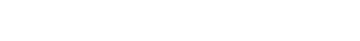 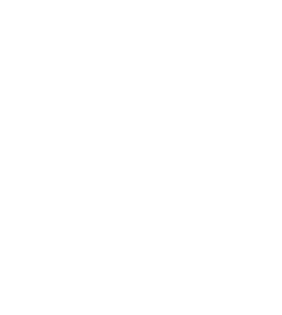 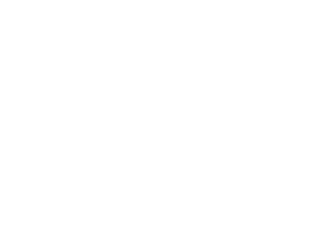 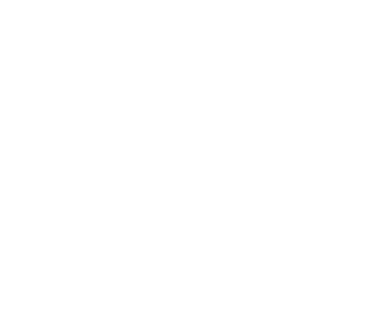 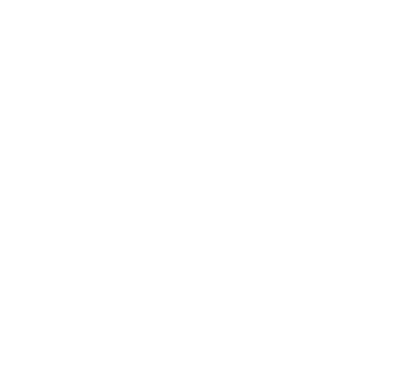 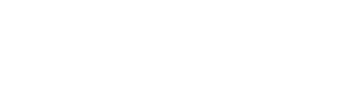 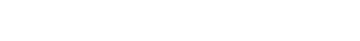 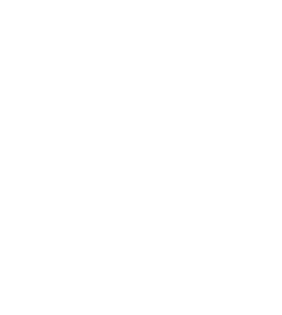 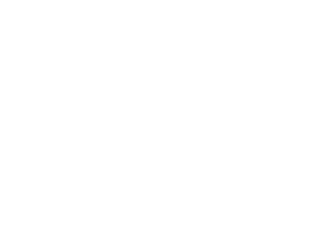 Date of births and year groups for 2023/24 academic year Useful Contacts South West Vaccination and Screening Team: England.swvast@nhs.net Dorset Child Health Information Service (CHIS): Dorset school aged immunisation provider: Useful links  Training Men B and Men ACWY programmes: a video training guide for healthcare professionals (PHE, last updated September 2015)   Immunisation and vaccination training update via e-learning (Skills for Health) Resources Meningococcal leaflets, consent forms, information for healthcare practitioners and other Men ACWY-specific materials (UKHSA, last updated January 2023)  Men ACWY GP invitation letter template (PHE, last updated August 2016) HPV and Men ACWY leaflets and posters, and the immunisations for young people leaflet (which includes information on Td/IPV) can be ordered from: https://www.healthpublications.gov.uk/Home.html HPV vaccination Information for healthcare practitioners (UKHSA, Last updated June 2023) MenACWY programme: information for healthcare professionals (PHE, Last updated June 2020) Complete Routine Immunisation Schedule (UKHSA, Last updated April 2023 to include links to translated versions) Vaccination of individuals with uncertain or incomplete immunisation status (UKHSA, Last updated May 2023) Supporting guidance Immunisation against infectious disease (Green Book) (UKHSA, Last updated November 2020)   Meningitis Research Foundation Meningitis Now  Vaccine Knowledge Project Financial information Letter: General Practice contract arrangements in 2023/24 Data Uptake data for HPV, Men ACWY and Td/IPV for the main cohorts can be found on the ImmForm website  PGDs PGDs can be accessed via the NHS England South (South West) website Dorset School Flu Immunisation Clinic Schedule 2023/24 Please note that clinic schedules are subject to change.  Any parents that would like to have their child/children vaccinated must book to attend clinics by calling 01425 891162 or email dhc.immsenquiries@nhs.net. Dorset School Aged Immunisation Pathways for the 2023/24 academic year  	 	 	15 School Year Date of birth Age Reception 01.09.18 – 31.08.19 4 to 5 Year 1 01.09.17 – 31.08.18 5 to 6 Year 2 01.09.16 – 31.08.17 6 to 7 Year 3 01.09.15 – 31.08.16 7 to 8 Year 4 01.09.14 - 31.08.15 8 to 9 Year 5 01.09.13 - 31.08.14 9 to 10 Year 6 01.09.12 - 31.08.13 10 to 11 Year 7 01.09.11 – 31.08.12 11 to 12 Year 8  01.09.10 – 31.08.11 12 to 13 Year 9 01.09.09 – 31.08.10 13 to 14 Year 10 01.09.08 – 31.08.09 14 to 15 Year 11 01.09.07 - 31.08.08 15 to 16 Year 12 01.09.06 – 31.08.07 16 to 17 Year 13 01.09.05 - 31.08.06 17 to 18 Provider Address Contact number Contact email / website Provide CIC Provide - Child Health 5A Widcombe Street Poundbury Dorset DT1 3BS 0300 303 9996 Email: provide.chisdorset@nhs.net Website: https://www.provide.org.uk/service/childhealth-information-service/ Provider Address Contact number Contact email / website Dorset HealthCare University NHS Foundation Trust Acorn Building St Leonards Hospital Ringwood Road St Leonards BH24 2DW  01425 891162 Email: dhc.immsenquiries@nhs.net   Website:  https://www.dorsethealthcare.nhs.uk/schoolageimms  